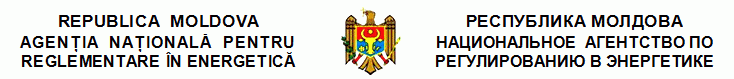 H O T Ă R Â R Ecu privire la aprobarea Regulamentului privind dezvoltareareţelelor de distribuţie a gazelor naturalenr. 138/2018  din  05.04.2018Monitorul Oficial nr.235-244/1055 din 29.06.2018* * *În temeiul art.49, alin.(1) din Legea nr.108 din 27 mai 2016, cu privire la gazele naturale (Monitorul Oficial al Republicii Moldova, 2016, nr.193-203, art.415), Consiliul de administraţie al Agenţiei Naţionale pentru Reglementare în EnergeticăHOTĂRĂŞTE:1. Se aprobă Regulamentul privind dezvoltarea reţelelor de distribuţie a gazelor naturale (se anexează).2. Hotărârea Consiliului de administraţie al Agenţiei Naţionale pentru Reglementare în Energetică nr.439 din 23 noiembrie 2011, (Monitorul Oficial al Republicii Moldova, 2012, nr.16-18, art.59), înregistrat la Ministerul Justiţiei la data de 10 ianuarie 2012, cu numărul 866, se modifică după cum urmează:1) Regulamentul cu privire la extinderea reţelelor de distribuţie a gazelor naturale, aprobat prin Hotărârea Consiliului de administraţie al Agenţiei Naţionale pentru Reglementare în Energetică nr.439 din 23 noiembrie 2011, (Monitorul Oficial al Republicii Moldova, 2012, nr.16-18, art.59), înregistrat la Ministerul Justiţiei la data de 10 ianuarie 2012, cu numărul 866, se abrogă.2) Cuvintele „şi Regulamentul cu privire la extinderea reţelelor de distribuţie a gazelor naturale” din pct.1 al Hotărârii Consiliului de administraţie al Agenţiei Naţionale pentru Reglementare în Energetică nr.439 din 23 noiembrie 2011, (Monitorul Oficial al Republicii Moldova, 2012, nr.16-18, art.59), înregistrat la Ministerul Justiţiei la data de 10 ianuarie 2012, cu numărul 866, se exclud.3) Cuvintele „Regulamentelor aprobate” din pct.3 al Hotărârii Consiliului de administraţie al Agenţiei Naţionale pentru Reglementare în Energetică nr.439 din 23 noiembrie 2011, (Monitorul Oficial al Republicii Moldova, 2012, nr.16-18, art.59), înregistrat la Ministerul Justiţiei la data de 10 ianuarie 2012, cu numărul 866, se substituie cu cuvintele „Regulamentului aprobat”.3. Controlul asupra executării prezentei Hotărâri se pune în sarcina subdiviziunilor Agenţiei Naţionale pentru Reglementare în Energetică.Aprobat prin Hotărârea Consiliului de administraţie al ANRE nr.138/2018 din 5 aprilie 2018REGULAMENTprivind dezvoltarea reţelelor de distribuţie a gazelor naturale Secţiunea 1 Dispoziţii generale1. Regulamentul privind dezvoltarea reţelelor de distribuţie a gazelor naturale (în continuare Regulament) are ca scop stabilirea:1) modului de elaborare, evaluare şi aprobare a planurilor de dezvoltare a reţelelor de distribuţie a gazelor naturale; 2) etapelor şi procedurii de dezvoltare a reţelelor de distribuţie a gazelor naturale;3) responsabilităţilor părţilor implicate în procesul de dezvoltare a reţelelor de distribuţie a gazelor naturale. 2. Prezentul Regulament se aplică de către operatorii sistemelor de distribuţie (în continuare OSD), autorităţile administraţiei publice locale (în continuare AAPL), asociaţii şi investitori.3. OSD este responsabil de dezvoltarea reţelei de distribuţie a gazelor naturale în condiţii de eficienţă economică, asigurând fiabilitatea şi continuitatea în aprovizionarea consumatorilor finali cu gaze naturale în limitele teritoriului autorizat, în legătură cu creşterea cererii de gaze naturale şi în cazul apariţiei de noi localităţi, cartiere, microraioane, zone industriale sau în cazul dezvoltării de localităţi, cartiere, microraioane, zone industriale existente. 4. În sensul prezentului Regulament, noţiunile şi termenii utilizaţi semnifică următoarele: asociaţie – asociaţie de deţinători de terenuri pentru construcţia caselor individuale sau asociaţie de locatari ai unui cartier, grup de case existente; solicitant – persoană fizică sau juridică care a depus cerere pentru eliberarea avizului de racordare; plan de dezvoltare a reţelei de distribuţie – document de planificare pe termen lung (3 ani) a necesarului de investiţii în dezvoltarea reţelei de distribuţie pentru o perioadă de 3 ani, cu scopul acoperirii cererii de gaze naturale şi livrării lor către consumatorii finali;teritoriu autorizat – zonă geografică delimitată, în limitele căreia, OSD este autorizat prin licenţă să desfăşoare activitatea de distribuţie a gazelor naturale. Secţiunea 2Planul de dezvoltare5. OSD este obligat să elaboreze şi să prezinte Agenţiei spre aprobare un plan de dezvoltare a reţelei de distribuţie a gazelor naturale pentru o perioadă de 3 ani (în continuare – Plan de dezvoltare). 6. În scopul elaborării Planului de dezvoltare, OSD solicită de la AAPL informaţia privind localităţile în care este necesară dezvoltarea reţelei de distribuţie a gazelor naturale.7. La elaborarea Planului de dezvoltare, OSD va ţine cont de Strategia energetică a Republicii Moldova, de oferta şi de cererea gazelor naturale actuală şi prognozată, de planurile urbanistice şi de amenajare a teritoriului din localitate precum şi de planurile de investiţii pentru reţelele adiacente. În acest scop, OSD colaborează cu operatorul sistemului de transport (în continuare OST) şi cu alţi OSD.8. Luând în consideraţie informaţiile prezentate de către AAPL şi ţinând cont de studiile proprii, OSD elaborează proiectul Planului de dezvoltare, plasează proiectul Planului de dezvoltare pe pagina sa electronică şi informează AAPL, utilizatorii de sistem şi alte părţi interesate despre elaborarea proiectului Planului de dezvoltare şi solicită opinia asupra acestuia, propuneri şi sugestii.9. Planul de dezvoltare trebuie să conţină informaţiile indicate în Anexa nr.1 la prezentul Regulament, fără a se limita la acestea, iar proiectele de dezvoltare – informaţiile indicate în Anexa nr.2 la prezentul Regulament.10. Planul de dezvoltare se prezintă Agenţiei pentru examinare şi aprobare o dată la trei ani. Termenul limită de prezentare a Planului de dezvoltare pentru următoarea perioadă de 3 ani va fi data de 30 mai a ultimului an din perioada curentă.11. Planul de dezvoltare va fi examinat şi aprobat de Agenţie, în termen de 3 luni de la data prezentării.12. La examinarea Planului de dezvoltare, Agenţia în caz de necesitate solicită OSD să consulte AAPL, întreprinderile de gaze naturale şi unii utilizatori de sistem, existenţi sau potenţiali în legătură cu Planul de dezvoltare şi să prezinte informaţii cu privire la rezultatele consultărilor. Agenţia solicită OSD să modifice Planul de dezvoltare, inclusiv dacă acesta nu corespunde necesităţilor de investiţii identificate în procesul de consultare.13. Planul de dezvoltare se publică pe pagina electronică a OSD şi pe pagina web oficială a Agenţiei.14. Agenţia monitorizează punerea în aplicare a Planului de dezvoltare aprobat. 15. După aprobarea Planului de dezvoltare, conform prevederilor prezentului Regulament, OSD este obligat să întreprindă măsurile corespunzătoare pentru dezvoltarea reţelelor de distribuţie a gazelor naturale, planificând lucrările de construcţie şi darea în exploatare a reţelei de distribuţie a gazelor naturale noi sau a porţiunii de reţea de distribuţie, incluzând proiectele de dezvoltare în planurile anuale de investiţii. Lucrările de construcţie se execută în baza documentaţiei de proiect şi în conformitate cu exigenţele Legii privind calitatea în construcţii nr.721-XIII din 2 februarie 1996 şi Legii privind securitatea industrială a obiectelor industriale periculoase nr.116 din 18 mai 2012.16. În funcţie de necesitate, OSD examinează oportunitatea modificării Planului de dezvoltare şi, după respectarea procedurii descrise în prezenta Secţiune, prezintă spre aprobare Agenţiei proiectul Planului de dezvoltare modificat. Agenţia examinează şi aprobă, după caz, modificările propuse în termen de 30 de zile din data prezentării solicitării de modificare. Termenul de examinare şi aprobare a modificărilor la Planul de dezvoltare poate fi prelungit cu cel mult 30 de zile.Secţiunea 3Evaluarea proiectelor de dezvoltare. Procedura de dezvoltarea reţelelor de distribuţie a gazelor naturale17. Proiectele de dezvoltare a reţelelor de distribuţie a gazelor naturale se divizează în: 1) Categoria 1. Proiecte de dezvoltare a reţelelor şi capacităţilor noi:a) Reţele de distribuţie a gazelor naturale, inclusiv:- de presiune înaltă;- de presiune medie;- de presiune joasă.b) Accesorii aferente reţelelor de distribuţie a gazelor naturale;c) Echipamente de măsurare;d) Clădiri şi construcţii aferente reţelelor de distribuţie a gazelor naturale.2) Categoria 2. Proiecte de dezvoltare a reţelelor şi capacităţilor existente:a) Reţele de distribuţie a gazelor naturale, inclusiv:- de presiune înaltă;- de presiune medie;- de presiune joasă.b) Accesorii aferente reţelelor de distribuţie a gazelor naturale;c) Echipamente de măsurare;d) Clădiri şi construcţii aferente reţelelor de distribuţie a gazelor naturale.18. OSD care îşi desfăşoară activitatea în limitele teritoriului autorizat, este obligat să prezinte, la solicitarea AAPL, aviz la proiectul planului urbanistic sau la proiectul planului de amenajare a teritoriului respectiv (localitate, cartier, microraion, zonă industrială), în conformitate cu Legea privind principiile urbanismului şi amenajării teritoriului nr.835-XIII din 17 mai 1996.În planul urbanistic sau în planul de amenajare a teritoriului trebuie specificaţi: toţi potenţialii consumatori finali (planul de amplasare a instalaţiilor) instalaţiile de gaze naturale ale cărora vor fi racordate la reţeaua de distribuţie a gazelor naturale; consumul estimativ de gaze naturale pe termen scurt, mediu şi lung, şi termenul aproximativ pentru darea în exploatare a reţelei noi de distribuţie a gazelor naturale, pentru a putea racorda toate instalaţiile de gaze naturale ale potenţialilor consumatori finali la reţeaua de distribuţie a gazelor naturale. Termenul preconizat pentru darea în exploatare a reţelei noi de distribuţie a gazelor naturale se va concretiza de OSD după primirea proiectului privind construcţia reţelei noi de distribuţie a gazelor naturale. Planul urbanistic sau de amenajare a teritoriului trebuie să facă referire şi la terenurile care urmează a fi folosite pentru amplasarea elementelor reţelei de distribuţie a gazelor naturale (conducte, suporţi, staţii şi instalaţii de reglare a presiunii, echipamente de măsurare cu accesoriile aferente şi instalaţii de protecţie contra coroziunii, după caz), cu respectarea zonelor de protecţie a reţelelor de distribuţie a gazelor naturale, care se construiesc în scopul satisfacerii cererii de gaze naturale a potenţialilor consumatori finali. 19. Concomitent cu repartizarea terenurilor pentru construcţia locuinţelor şi a obiectelor de altă destinaţie, AAPL atribuie şi transmit în folosinţă cu titlu gratuit terenuri necesare pentru amplasarea elementelor reţelelor de distribuţie a gazelor naturale (conducte, suporţi, staţii şi instalaţii de reglare a presiunii, echipamentul de măsurare cu accesoriile aferente şi instalaţii de protecţie contra coroziunii, după caz). 20. Pentru dezvoltarea reţelelor de distribuţie a gazelor naturale într-o localitate sau într-o anumită zonă, AAPL solicită de la OSD eliberarea avizului de racordare pentru proiectarea reţelei noi sau a unei porţiuni de reţea de distribuţie a gazelor naturale. Solicitarea respectivă va fi însoţită de următoarele documente:1) copia planului urbanistic general sau de amenajare a teritoriului localităţii, în vigoare la data solicitării; 2) actele ce confirmă dreptul de proprietate asupra terenului pe care urmează să fie amplasate reţelele de distribuţia gazelor naturale, terenul aflat în proprietatea statului sau a unităţilor administrativ-teritoriale.21. În baza condiţiilor stabilite în avizul de racordare eliberat de OSD, AAPL elaborează proiectul noii reţele de distribuţie a gazelor naturale sau a porţiunii de reţea de distribuţie a gazelor naturale. 22. AAPL va depune o solicitare la OSD privind includerea proiectului de dezvoltare a reţelei de distribuţie a gazelor naturale în Planul de dezvoltare al OSD. 23. Solicitarea de includere a proiectului de dezvoltare în Planul de dezvoltare al OSD urmează a fi însoţită de următoarele documente în vigoare la data solicitării: 1) proiectul şi devizul de cheltuieli expertizate, verificate şi înregistrate ale reţelei noi sau ale porţiunii de reţea care urmează a fi realizată;2) autorizaţiile de construire sau certificatele de urbanism, eliberate pentru zona unde se solicită dezvoltarea reţelelor de distribuţie a gazelor naturale;3) memoriul de prezentare a gradului de dezvoltare existent şi de perspectivă al localităţii sau al zonei, care va conţine informaţii cu privire la:a) numărul de locuinţe finalizate şi numărul de locuinţe aflate în construcţie, care dispun de autorizaţii de construire valabile;b) numărul final de locuinţe din zonă;c) numărul de utilizatori, alţii decât consumatorii casnici, cu precizarea destinaţiei consumului.Cererea se prezintă de către AAPL la oficiul OSD care îşi desfăşoară activitatea în limitele teritoriului autorizat sau se expediază prin poştă cu scrisoare recomandată. 24. Proiectele de dezvoltare a reţelelor şi capacităţilor noi (Categoria 1.) se evaluează în baza criteriului eficienţei economice, prin calcularea Venitul Net Actualizat (în continuare – VAN). VAN se determină conform relaţiei: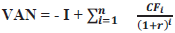 unde:I – valoarea proiectului de investiţii;r – rata de actualizare (se va considera egală cu rata reglementată a rentabilităţii imobilizărilor corporale şi necorporale, inclusă în tariful pentru serviciul de distribuţie a gazelor naturale);n – durata de utilizare a reţelei de distribuţie a gazelor naturale (se determină conform Catalogului mijloacelor fixe şi activelor nemateriale, aprobat prin Hotărârea Guvernului nr.338 din 21 martie 2003 (Monitorul Oficial al Republicii Moldova, 2003, nr.62-66 art.379);CFi – încasările la sfârşitul anului i, care rezultă din realizarea proiectului de investiţii analizat.Valoarea CFi se determină conform relaţiei:CFi = Vmed . Td . Ni . 12unde:Vmed – consumul mediu lunar de gaze naturale, calculat conform proiectului sau consumul mediu lunar de gaze naturale calculat pentru un loc de consum din teritoriul autorizat al OSD;Td – tariful pentru serviciul de distribuţie a gazelor naturale pentru operatorul sistemului de distribuţie din teritoriul autorizat; Ni – numărul prognozat de consumatori în anul i. Pentru primul an de calcul al VAN, numărul de potenţiali consumatori finali se va considera egal cu numărul de potenţiali consumatori incluşi în proiectele de dezvoltare, iar pentru următorii ani se va considera că numărul de consumatori creşte liniar pe toată perioada de utilizare a obiectului.25. Investiţia se consideră eficientă economic dacă se respectă relaţia: VAN≥0. Proiectele de dezvoltare care au fost evaluate ca eficiente economic în condiţiile expuse în punctul 24 şi cele care sunt considerate obligatorii, necesare, se includ în Planul de dezvoltare al OSD şi se finanţează integral de OSD. 26. Proiectele de dezvoltare din Categoria 2 sunt evaluate în baza criteriilor stabilite în Regulamentul privind planificarea, aprobarea şi efectuarea investiţiilor aprobat prin Hotărârea ANRE nr.283 din 15 noiembrie 2016 (Monitorul Oficial al Republicii Moldova, 2017, nr.9-18, art.45).27. În termen de 30 zile de la înregistrarea solicitării AAPL, OSD prezintă un răspuns care va conţine rezultatul evaluării proiectului de dezvoltare şi după caz – termenul estimat de realizare a lucrărilor. Ordinea includerii în Planul de dezvoltare şi respectiv a realizării proiectelor de dezvoltare evaluate ca eficiente, se stabileşte conform ordinii descrescătoare a VAN.28. La stabilirea termenului preconizat pentru darea în exploatare a reţelei noi de distribuţie a gazelor naturale sau a porţiunii de reţea de distribuţie a gazelor naturale se vor lua în consideraţie sursele de finanţare, volumul de lucrări şi perioada de timp necesară construcţiei reţelei noi de distribuţie a gazelor naturale sau a porţiunii de reţea de distribuţie a gazelor naturale. Perioada de timp necesară construcţiei reţelei noi de distribuţie a gazelor naturale sau a porţiunii de reţea de distribuţie a gazelor naturale se stabileşte de către OSD. 29. Cheltuielile justificate ale OSD pentru investiţii în dezvoltarea reţelelor de distribuţie a gazelor naturale şi capacităţilor noi sau existente vor fi incluse în tariful reglementat pentru serviciul de distribuţie a gazelor naturale, prin cheltuieli de amortizare şi rentabilitate a investiţiilor, după ce reţelele noi de distribuţie a gazelor naturale sau porţiunile de reţea de distribuţie a gazelor naturale vor fi date în exploatare de OSD, iar investiţiile din raportul privind realizarea planului anual de investiţii vor fi aprobate de Agenţie.30. Dacă AAPL, asociaţia sau investitorul solicită OSD dezvoltarea reţelei de distribuţie a gazelor naturale, în termen mai restrâns decât cel stabilit de către OSD în Planul de dezvoltare aprobat de Agenţie, atunci OSD este în drept să propună AAPL, asociaţiei sau investitorului să finanţeze dezvoltarea preconizată a reţelei de distribuţie a gazelor naturale. În acest scop AAPL, asociaţia sau investitorul vor încheia cu OSD un contract în care vor stipula, în mod obligatoriu, suma resurselor financiare alocate, determinată în baza devizului de cheltuieli, conform proiectului, termenele şi condiţiile de rambursare de către OSD a resurselor financiare alocate. Secţiunea 4Raportul privind realizarea planului de dezvoltare31. Anual, până la data de 30 aprilie, OSD prezintă Agenţiei un Raport privind realizarea Planului de dezvoltare aprobat de Agenţie, sub formă de tabel, conform anexei nr.3 la prezentul Regulament. 32. În Raportul privind realizarea Planului de dezvoltare se reflectă numai obiectele de investiţii realizate efectiv şi date în exploatare, prevăzute în Planul de dezvoltare aprobat de Agenţie.33. Pentru fiecare obiect de investiţii, inclus în Raportul privind realizarea Planului de dezvoltare, titularul de licenţă prezintă următoarele informaţii şi date:1) descrierea proiectului de dezvoltare: (categoria de investiţii, denumirea proiectului, amplasarea, unitatea de măsură); 2) cantitatea, valoarea şi termenul de realizare a proiectului de dezvoltare, total pentru anul/anii de referinţă; 3) cantitatea, valoarea şi termenul de realizare a proiectului de dezvoltare pentru anul 1-3;4) notă în care vor fi indicate efectele economice planificate şi obţinute efectiv în anul de referinţă;5) obiectivele, efectele financiare obţinute în urma realizării proiectului de dezvoltare, inclusiv informaţiile despre numărul de consumatori racordaţi la reţea, impactul proiectului de dezvoltare asupra fiabilităţii şi continuităţii alimentării cu gaze naturale (micşorarea duratei întreruperilor, stabilitatea presiunii gazelor naturale în reţelele de distribuţie, reducerea consumului tehnologic şi a pierderilor de gaze naturale în reţelele de distribuţie a gazelor naturale).34. Raportul este însoţit de o notă informativă privind realizarea Planului de dezvoltare care va conţine informaţie despre:1) sursa de finanţare;2) partea proiectului de dezvoltare nefinalizată, efectuată până la 31 decembrie a anului precedent anului raportării;3) argumentarea privind diferenţa dintre valoarea proiectului şi a obiectului de dezvoltare;4) calculele impactului investiţiilor realizate asupra tarifelor pentru serviciul de distribuţie a gazelor naturale. Impactul investiţiilor realizate se calculează ca suma totală a amortizării şi a rentabilităţii la investiţii, raportată la volumele/cantităţile efective. La calculul rentabilităţii se va utiliza rata de rentabilitate aplicată în tariful în vigoare pentru serviciul de distribuţie a gazelor naturale.Secţiunea 5Alte dispoziţii35. În cazul necesităţii dezvoltării reţelei de distribuţie a gazelor naturale în scopul racordării blocurilor de locuit la reţeaua de distribuţie a gazelor naturale, dezvoltarea reţelei de distribuţie a gazelor naturale se efectuează de către OSD până la prima flanşă din aval de armatura de separare, lângă blocul locativ. 36. În cazul în care solicitanţii, potenţialii consumatori finali se adresează la OSD pentru eliberarea avizelor de racordare şi OSD stabileşte că în scopul racordării instalaţiilor de gaze naturale ale solicitanţilor este necesar de dezvoltat reţeaua de distribuţie a gazelor naturale prin construcţia reţelei noi de distribuţie a gazelor naturale sau a porţiunii de reţea de distribuţie a gazelor naturale ori prin majorarea capacităţii reţelei existente de distribuţie a gazelor naturale, OSD este obligat să ofere informaţii pertinente solicitanţilor, potenţialilor consumatori finali despre măsurile ce trebuie întreprinse în scopul dezvoltării reţelei de distribuţie a gazelor naturale. 37. Procedura de dezvoltare a reţelei de distribuţie a gazelor naturale nu se aplică: 1) în cazul dezvoltării zonelor de vile în intravilanul sau extravilanul municipiilor, oraşelor, satelor, comunelor; 2) în cazul în care în autorizaţia de construire, eliberată de AAPL asociaţiei sau investitorului, se prevede dezvoltarea reţelei de distribuţie a gazelor naturale din contul beneficiarului construcţiei. 38. În situaţiile prevăzute la pct.37, proiectarea, construcţia, recepţia, admiterea în exploatare a reţelei noi de distribuţie a gazelor naturale sau porţiunii de reţea de distribuţie a gazelor naturale se efectuează pe contul deţinătorilor de vile sau pe contul beneficiarilor construcţiilor. ÎNREGISTRAT:Ministerul Justiţiei nr.1340 din 18 iunie 2018. Ministrul justiţieiVictoria IFTODI________________DIRECTOR GENERALTudor COPACIDIRECTOROctavian LUNGUDIRECTORSergiu CIOBANUDIRECTORGhenadie PÂRŢUDIRECTORIurie ONICANr.138/2018. Chişinău, 5 aprilie 2018. Nr.138/2018. Chişinău, 5 aprilie 2018. Anexa nr.1la Regulamentul privind dezvoltarea reţelelorde distribuţie a gazelor naturale, aprobat prin HotărâreaConsiliului de administraţie al ANREnr.138/2018 din 5 aprilie 2018Planul de dezvoltare a reţelelor de distribuţie a gazelor naturaleal SRL _____________________1. Introducere.1) Scopul şi obiectivele Planului de dezvoltare; 2) Informaţii despre consultarea Planului de dezvoltare cu părţile interesate.2. Infrastructura existentă de gaze naturale.1) Descrierea stării actuale şi a gradului de uzură a infrastructurii existente;2) Lista intervenţiilor efectuate în ultimul an; 3) Rezultatele obţinute în urma studiilor efectuate (privind dezvoltarea reţelelor de distribuţie a gazelor naturale şi instalarea echipamentelor de măsurare);4) Evoluţia consumului/cererii de gaze naturale.3. Lista proiectelor de dezvoltare a reţelelor de distribuţie a gazelor naturale pentru anii _ /_ şi informaţii aferente acestora (se prezintă sub formă de tabel, conform anexei nr.2 la Regulament).1) Denumirea proiectului, descrierea proiectului de dezvoltare (pentru fiecare nivel de presiune), amplasarea, unitatea de măsură;2) Cantitatea, valoarea proiectului de dezvoltare;3) Termenul de realizare;4) Obiectivele şi efectele financiare planificate a fi obţinute în urma realizării proiectului de dezvoltare, inclusiv:a) descrierea impactului proiectului de dezvoltare asupra fiabilităţii şi continuităţii alimentării cu gaze naturale (micşorarea duratei întreruperilor, stabilitatea presiunii gazelor naturale în reţelele de distribuţie a gazelor naturale, reducerea consumului tehnologic şi a pierderilor de gaze naturale în reţelele de distribuţie a gazelor naturale, informaţii despre numărul de utilizatori de sistem care urmează să fie racordaţi la reţeaua de distribuţie a gazelor naturale;b) calculul impactului proiectului de dezvoltare asupra tarifelor pentru serviciul de distribuţie a gazelor naturale şi pentru alte servicii de sistem prestate de OSD;5) Efectul economic pentru proiectele de dezvoltare evaluate după criteriul de eficienţă;6) Notă (sursa de finanţare, alte informaţii şi explicaţii).4. Măsurile de eficienţă energetică şi prognoza consumului.5. Alte măsuri eficiente pentru a garanta fiabilitatea reţelelor de distribuţie a gazelor naturale ale OSD.Anexa nr.2la Regulamentul privind dezvoltarea reţelelor de distribuţie a gazelor naturale, aprobat prin Hotărârea Consiliului de administraţieal ANRE nr.138/2018 din 5 aprilie 2018Proiectele de dezvoltare a reţelelor de distribuţie a gazelor naturale pentru anii ______ ale OSD __________Anexa nr.2la Regulamentul privind dezvoltarea reţelelor de distribuţie a gazelor naturale, aprobat prin Hotărârea Consiliului de administraţieal ANRE nr.138/2018 din 5 aprilie 2018Proiectele de dezvoltare a reţelelor de distribuţie a gazelor naturale pentru anii ______ ale OSD __________Anexa nr.2la Regulamentul privind dezvoltarea reţelelor de distribuţie a gazelor naturale, aprobat prin Hotărârea Consiliului de administraţieal ANRE nr.138/2018 din 5 aprilie 2018Proiectele de dezvoltare a reţelelor de distribuţie a gazelor naturale pentru anii ______ ale OSD __________Anexa nr.2la Regulamentul privind dezvoltarea reţelelor de distribuţie a gazelor naturale, aprobat prin Hotărârea Consiliului de administraţieal ANRE nr.138/2018 din 5 aprilie 2018Proiectele de dezvoltare a reţelelor de distribuţie a gazelor naturale pentru anii ______ ale OSD __________Anexa nr.2la Regulamentul privind dezvoltarea reţelelor de distribuţie a gazelor naturale, aprobat prin Hotărârea Consiliului de administraţieal ANRE nr.138/2018 din 5 aprilie 2018Proiectele de dezvoltare a reţelelor de distribuţie a gazelor naturale pentru anii ______ ale OSD __________Anexa nr.2la Regulamentul privind dezvoltarea reţelelor de distribuţie a gazelor naturale, aprobat prin Hotărârea Consiliului de administraţieal ANRE nr.138/2018 din 5 aprilie 2018Proiectele de dezvoltare a reţelelor de distribuţie a gazelor naturale pentru anii ______ ale OSD __________Anexa nr.2la Regulamentul privind dezvoltarea reţelelor de distribuţie a gazelor naturale, aprobat prin Hotărârea Consiliului de administraţieal ANRE nr.138/2018 din 5 aprilie 2018Proiectele de dezvoltare a reţelelor de distribuţie a gazelor naturale pentru anii ______ ale OSD __________Anexa nr.2la Regulamentul privind dezvoltarea reţelelor de distribuţie a gazelor naturale, aprobat prin Hotărârea Consiliului de administraţieal ANRE nr.138/2018 din 5 aprilie 2018Proiectele de dezvoltare a reţelelor de distribuţie a gazelor naturale pentru anii ______ ale OSD __________Anexa nr.2la Regulamentul privind dezvoltarea reţelelor de distribuţie a gazelor naturale, aprobat prin Hotărârea Consiliului de administraţieal ANRE nr.138/2018 din 5 aprilie 2018Proiectele de dezvoltare a reţelelor de distribuţie a gazelor naturale pentru anii ______ ale OSD __________Anexa nr.2la Regulamentul privind dezvoltarea reţelelor de distribuţie a gazelor naturale, aprobat prin Hotărârea Consiliului de administraţieal ANRE nr.138/2018 din 5 aprilie 2018Proiectele de dezvoltare a reţelelor de distribuţie a gazelor naturale pentru anii ______ ale OSD __________Anexa nr.2la Regulamentul privind dezvoltarea reţelelor de distribuţie a gazelor naturale, aprobat prin Hotărârea Consiliului de administraţieal ANRE nr.138/2018 din 5 aprilie 2018Proiectele de dezvoltare a reţelelor de distribuţie a gazelor naturale pentru anii ______ ale OSD __________Anexa nr.2la Regulamentul privind dezvoltarea reţelelor de distribuţie a gazelor naturale, aprobat prin Hotărârea Consiliului de administraţieal ANRE nr.138/2018 din 5 aprilie 2018Proiectele de dezvoltare a reţelelor de distribuţie a gazelor naturale pentru anii ______ ale OSD __________Anexa nr.2la Regulamentul privind dezvoltarea reţelelor de distribuţie a gazelor naturale, aprobat prin Hotărârea Consiliului de administraţieal ANRE nr.138/2018 din 5 aprilie 2018Proiectele de dezvoltare a reţelelor de distribuţie a gazelor naturale pentru anii ______ ale OSD __________Anexa nr.2la Regulamentul privind dezvoltarea reţelelor de distribuţie a gazelor naturale, aprobat prin Hotărârea Consiliului de administraţieal ANRE nr.138/2018 din 5 aprilie 2018Proiectele de dezvoltare a reţelelor de distribuţie a gazelor naturale pentru anii ______ ale OSD __________Nr. de ord.Categoria, denumirea proiectului, amplasarea, unitatea de măsurăTotal pentru anii _____- ______Total pentru anii _____- ______Total pentru anii _____- ______Anul _________Anul _________Anul _________Anul _________Anul _________Anul _________Obiectivele, efectele financiare ce vor fi obţinute în urma realizării proiectului de dezvoltareSur-
sa de 
finan-
ţareNo
tăNr. de ord.Categoria, denumirea proiectului, amplasarea, unitatea de măsurăCanti-
tateaValoa-
rea,
mii lei,
(fără
TVA)Terme-
nul de 
realiza-
re a 
proiec-
tuluiCanti-
tateaValoa-
rea,
mii lei,
(fără
TVA)Canti-
tateaValoa-
rea,
mii lei,
(fără
TVA)Canti-
tateaValoa-
rea,
mii lei,
(fără
TVA)Obiectivele, efectele financiare ce vor fi obţinute în urma realizării proiectului de dezvoltareSur-
sa de 
finan-
ţareNo
tă12345678910111213141.Proiecte de dezvoltare a reţelelor şi capacităţilor noi, total, din care:1.1Reţele de distribuţie a gazelor naturale, inclusiv:1.1.1.Reţele de distribuţie de presiune înaltă1.1.2.Reţele de distribuţie de presiune medie1.1.3.Reţele de distribuţie de presiune joasă1.2.Accesorii aferente reţelelor1.3Echipamente de măsurare1.4Clădiri şi construcţii aferente reţelelor2. Proiecte de dezvoltare a reţelelor şi capacităţilor existente, total, din care:2.1Reţele de distribuţie a gazelor naturale, inclusiv:2.1.1.Reţele de distribuţie de presiune înaltă2.1.2.Reţele de distribuţie de presiune medie2.1.3.Reţele de distribuţie de presiune joasă2.2.Accesorii aferente reţelelor2.3Echipamente de măsurare2.4Clădiri şi construcţii aferente reţelelorTotal investiţii:Total investiţii:Anexa nr.3la Regulamentul privind dezvoltarea reţelelor de distribuţie a gazelor naturale, aprobat prin Hotărârea Consiliului de administraţie al ANRE nr.138/2018 din 5 aprilie 2018Raportul privind realizarea Planului de dezvoltare a reţelelor de distribuţie a gazelor naturalepentru anii _____________ al OSD __________________în anul _______Anexa nr.3la Regulamentul privind dezvoltarea reţelelor de distribuţie a gazelor naturale, aprobat prin Hotărârea Consiliului de administraţie al ANRE nr.138/2018 din 5 aprilie 2018Raportul privind realizarea Planului de dezvoltare a reţelelor de distribuţie a gazelor naturalepentru anii _____________ al OSD __________________în anul _______Anexa nr.3la Regulamentul privind dezvoltarea reţelelor de distribuţie a gazelor naturale, aprobat prin Hotărârea Consiliului de administraţie al ANRE nr.138/2018 din 5 aprilie 2018Raportul privind realizarea Planului de dezvoltare a reţelelor de distribuţie a gazelor naturalepentru anii _____________ al OSD __________________în anul _______Anexa nr.3la Regulamentul privind dezvoltarea reţelelor de distribuţie a gazelor naturale, aprobat prin Hotărârea Consiliului de administraţie al ANRE nr.138/2018 din 5 aprilie 2018Raportul privind realizarea Planului de dezvoltare a reţelelor de distribuţie a gazelor naturalepentru anii _____________ al OSD __________________în anul _______Anexa nr.3la Regulamentul privind dezvoltarea reţelelor de distribuţie a gazelor naturale, aprobat prin Hotărârea Consiliului de administraţie al ANRE nr.138/2018 din 5 aprilie 2018Raportul privind realizarea Planului de dezvoltare a reţelelor de distribuţie a gazelor naturalepentru anii _____________ al OSD __________________în anul _______Anexa nr.3la Regulamentul privind dezvoltarea reţelelor de distribuţie a gazelor naturale, aprobat prin Hotărârea Consiliului de administraţie al ANRE nr.138/2018 din 5 aprilie 2018Raportul privind realizarea Planului de dezvoltare a reţelelor de distribuţie a gazelor naturalepentru anii _____________ al OSD __________________în anul _______Anexa nr.3la Regulamentul privind dezvoltarea reţelelor de distribuţie a gazelor naturale, aprobat prin Hotărârea Consiliului de administraţie al ANRE nr.138/2018 din 5 aprilie 2018Raportul privind realizarea Planului de dezvoltare a reţelelor de distribuţie a gazelor naturalepentru anii _____________ al OSD __________________în anul _______Anexa nr.3la Regulamentul privind dezvoltarea reţelelor de distribuţie a gazelor naturale, aprobat prin Hotărârea Consiliului de administraţie al ANRE nr.138/2018 din 5 aprilie 2018Raportul privind realizarea Planului de dezvoltare a reţelelor de distribuţie a gazelor naturalepentru anii _____________ al OSD __________________în anul _______Anexa nr.3la Regulamentul privind dezvoltarea reţelelor de distribuţie a gazelor naturale, aprobat prin Hotărârea Consiliului de administraţie al ANRE nr.138/2018 din 5 aprilie 2018Raportul privind realizarea Planului de dezvoltare a reţelelor de distribuţie a gazelor naturalepentru anii _____________ al OSD __________________în anul _______Anexa nr.3la Regulamentul privind dezvoltarea reţelelor de distribuţie a gazelor naturale, aprobat prin Hotărârea Consiliului de administraţie al ANRE nr.138/2018 din 5 aprilie 2018Raportul privind realizarea Planului de dezvoltare a reţelelor de distribuţie a gazelor naturalepentru anii _____________ al OSD __________________în anul _______Anexa nr.3la Regulamentul privind dezvoltarea reţelelor de distribuţie a gazelor naturale, aprobat prin Hotărârea Consiliului de administraţie al ANRE nr.138/2018 din 5 aprilie 2018Raportul privind realizarea Planului de dezvoltare a reţelelor de distribuţie a gazelor naturalepentru anii _____________ al OSD __________________în anul _______Anexa nr.3la Regulamentul privind dezvoltarea reţelelor de distribuţie a gazelor naturale, aprobat prin Hotărârea Consiliului de administraţie al ANRE nr.138/2018 din 5 aprilie 2018Raportul privind realizarea Planului de dezvoltare a reţelelor de distribuţie a gazelor naturalepentru anii _____________ al OSD __________________în anul _______Anexa nr.3la Regulamentul privind dezvoltarea reţelelor de distribuţie a gazelor naturale, aprobat prin Hotărârea Consiliului de administraţie al ANRE nr.138/2018 din 5 aprilie 2018Raportul privind realizarea Planului de dezvoltare a reţelelor de distribuţie a gazelor naturalepentru anii _____________ al OSD __________________în anul _______Anexa nr.3la Regulamentul privind dezvoltarea reţelelor de distribuţie a gazelor naturale, aprobat prin Hotărârea Consiliului de administraţie al ANRE nr.138/2018 din 5 aprilie 2018Raportul privind realizarea Planului de dezvoltare a reţelelor de distribuţie a gazelor naturalepentru anii _____________ al OSD __________________în anul _______Anexa nr.3la Regulamentul privind dezvoltarea reţelelor de distribuţie a gazelor naturale, aprobat prin Hotărârea Consiliului de administraţie al ANRE nr.138/2018 din 5 aprilie 2018Raportul privind realizarea Planului de dezvoltare a reţelelor de distribuţie a gazelor naturalepentru anii _____________ al OSD __________________în anul _______Anexa nr.3la Regulamentul privind dezvoltarea reţelelor de distribuţie a gazelor naturale, aprobat prin Hotărârea Consiliului de administraţie al ANRE nr.138/2018 din 5 aprilie 2018Raportul privind realizarea Planului de dezvoltare a reţelelor de distribuţie a gazelor naturalepentru anii _____________ al OSD __________________în anul _______Anexa nr.3la Regulamentul privind dezvoltarea reţelelor de distribuţie a gazelor naturale, aprobat prin Hotărârea Consiliului de administraţie al ANRE nr.138/2018 din 5 aprilie 2018Raportul privind realizarea Planului de dezvoltare a reţelelor de distribuţie a gazelor naturalepentru anii _____________ al OSD __________________în anul _______Anexa nr.3la Regulamentul privind dezvoltarea reţelelor de distribuţie a gazelor naturale, aprobat prin Hotărârea Consiliului de administraţie al ANRE nr.138/2018 din 5 aprilie 2018Raportul privind realizarea Planului de dezvoltare a reţelelor de distribuţie a gazelor naturalepentru anii _____________ al OSD __________________în anul _______Anexa nr.3la Regulamentul privind dezvoltarea reţelelor de distribuţie a gazelor naturale, aprobat prin Hotărârea Consiliului de administraţie al ANRE nr.138/2018 din 5 aprilie 2018Raportul privind realizarea Planului de dezvoltare a reţelelor de distribuţie a gazelor naturalepentru anii _____________ al OSD __________________în anul _______Anexa nr.3la Regulamentul privind dezvoltarea reţelelor de distribuţie a gazelor naturale, aprobat prin Hotărârea Consiliului de administraţie al ANRE nr.138/2018 din 5 aprilie 2018Raportul privind realizarea Planului de dezvoltare a reţelelor de distribuţie a gazelor naturalepentru anii _____________ al OSD __________________în anul _______Anexa nr.3la Regulamentul privind dezvoltarea reţelelor de distribuţie a gazelor naturale, aprobat prin Hotărârea Consiliului de administraţie al ANRE nr.138/2018 din 5 aprilie 2018Raportul privind realizarea Planului de dezvoltare a reţelelor de distribuţie a gazelor naturalepentru anii _____________ al OSD __________________în anul _______Anexa nr.3la Regulamentul privind dezvoltarea reţelelor de distribuţie a gazelor naturale, aprobat prin Hotărârea Consiliului de administraţie al ANRE nr.138/2018 din 5 aprilie 2018Raportul privind realizarea Planului de dezvoltare a reţelelor de distribuţie a gazelor naturalepentru anii _____________ al OSD __________________în anul _______Anexa nr.3la Regulamentul privind dezvoltarea reţelelor de distribuţie a gazelor naturale, aprobat prin Hotărârea Consiliului de administraţie al ANRE nr.138/2018 din 5 aprilie 2018Raportul privind realizarea Planului de dezvoltare a reţelelor de distribuţie a gazelor naturalepentru anii _____________ al OSD __________________în anul _______Anexa nr.3la Regulamentul privind dezvoltarea reţelelor de distribuţie a gazelor naturale, aprobat prin Hotărârea Consiliului de administraţie al ANRE nr.138/2018 din 5 aprilie 2018Raportul privind realizarea Planului de dezvoltare a reţelelor de distribuţie a gazelor naturalepentru anii _____________ al OSD __________________în anul _______Anexa nr.3la Regulamentul privind dezvoltarea reţelelor de distribuţie a gazelor naturale, aprobat prin Hotărârea Consiliului de administraţie al ANRE nr.138/2018 din 5 aprilie 2018Raportul privind realizarea Planului de dezvoltare a reţelelor de distribuţie a gazelor naturalepentru anii _____________ al OSD __________________în anul _______Anexa nr.3la Regulamentul privind dezvoltarea reţelelor de distribuţie a gazelor naturale, aprobat prin Hotărârea Consiliului de administraţie al ANRE nr.138/2018 din 5 aprilie 2018Raportul privind realizarea Planului de dezvoltare a reţelelor de distribuţie a gazelor naturalepentru anii _____________ al OSD __________________în anul _______Anexa nr.3la Regulamentul privind dezvoltarea reţelelor de distribuţie a gazelor naturale, aprobat prin Hotărârea Consiliului de administraţie al ANRE nr.138/2018 din 5 aprilie 2018Raportul privind realizarea Planului de dezvoltare a reţelelor de distribuţie a gazelor naturalepentru anii _____________ al OSD __________________în anul _______Nr. de ord.Categoria, denumirea proiectului de dezvoltare, amplasarea, unitatea de măsurăTotal inclus în planul de dezvoltare pentru anii ___________Total inclus în planul de dezvoltare pentru anii ___________Total inclus în planul de dezvoltare pentru anii ___________Total inclus în planul de dezvoltare pentru anii ___________Anul __________Anul __________Anul __________Anul __________Anul __________Anul __________Anul __________Anul __________Anul __________Anul __________Anul __________Anul __________Anul __________Anul __________Anul __________Anul __________Anul __________Anul __________Anul __________Anul __________Anul __________Nr. de ord.Categoria, denumirea proiectului de dezvoltare, amplasarea, unitatea de măsurăCantitateaCantitateaValoarea, mii lei,
(fără TVA)Valoarea, mii lei,
(fără TVA)CantitateaCantitateaValoarea, mii lei, 
(fără TVA)Valoarea, mii lei, 
(fără TVA)Obiectivele, efectele financiare, rezultatele proiectului de dezvoltareObiectivele, efectele financiare, rezultatele proiectului de dezvoltareNo-
tăCantitateaCantitateaValoarea, mii lei,
(fără TVA)Valoarea, mii lei,
(fără TVA)Obiectivele, efectele financiare, rezultatele proiectului de dezvoltareObiectivele, efectele financiare, rezultatele proiectului de dezvoltareNo-
tăCantitateaCantitateaValoarea, mii lei,
(fără TVA)Valoarea, mii lei,
(fără TVA)Obiectivele, efectele financiare, rezultatele proiectului de dezvoltareObiectivele, efectele financiare, rezultatele proiectului de dezvoltareNo
tăNr. de ord.Categoria, denumirea proiectului de dezvoltare, amplasarea, unitatea de măsurăin-
clus
în 
planrea-
lizatin-
clus
în 
planrea-
lizat in-
clus
în 
planrea-
lizat in-
clus
în 
planrea-
lizat in-
clus
în 
planrea-
lizat No-
tăin-
clus
în 
planrea-
lizat in-
clus
în 
planrea-
lizat in-
clus
în 
planrea-
lizat No-
tăin-
clus
în 
planrea-
lizat in-
clus
în 
planrea-
lizat in-
clus
în 
planrea-
lizat No
tă1234567891011121314151617181920212223242526271.Proiecte de dezvoltare a reţelelor şi capacităţilor noi, total, din care:1.1Reţele de distribuţie a gazelor naturale, inclusiv:1.1.1.Reţele de distribuţie de presiune înaltă1.1.2.Reţele de distribuţie de presiune medie1.1.3.Reţele de distribuţie de presiune joasă1.2.Accesorii aferente reţelelor1.3Echipamente de măsurare1.4Clădiri şi construcţii aferente reţelelor2. Proiecte de dezvoltare a reţelelor şi capacităţilor existente, total, din care:2.1.Reţele de distribuţie a gazelor naturale, inclusiv:2.1.1.Reţele de distribuţie de presiune înaltă2.1.2.Reţele de distribuţie de presiune medie2.1.3.Reţele de distribuţie de presiune joasă2.2.Accesorii aferente reţelelor2.3.Echipamente de măsurare2.4.Clădiri şi construcţii aferente reţelelorTotal investiţii:Total investiţii: